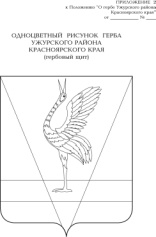 АДМИНИСТРАЦИЯ УЖУРСКОГО РАЙОНАКРАСНОЯРСКОГО КРАЯПОСТАНОВЛЕНИЕ03.04.2019                                       г. Ужур                                                    № 217Об утверждении краткосрочных планов  на 2020-2022 годы, реализации региональной программы капитального ремонта общего имущества в многоквартирных домахВ соответствии  со  статьей 189 Жилищного кодекса Российской Федерации, статьей  1 Закона Красноярского края от 27.06.2013 N 4-1451 (ред. от 22.12.2016) "Об организации проведения капитального ремонта общего имущества в многоквартирных домах, расположенных на территории Красноярского края", Постановлением Правительства Красноярского края от 29.10.2014 N 511-п "Об утверждении Порядка формирования и утверждения краткосрочных планов реализации региональной программы капитального ремонта общего имущества в многоквартирных домах", Постановлением Правительства Красноярского края от 27.12.2013 № 709-п, с учетом изменений внесенных Постановлением Правительства Красноярского края от 21.12.2018 №752-п, руководствуясь Уставом Ужурского района, ПОСТАНОВЛЯЮ:1. Утвердить краткосрочные планы на 2020-2022 годы,  реализации региональной программы капитального ремонта общего имущества в многоквартирных домах, расположенных на территории Ужурского района,  согласно приложениям №1, №2, №3.2.  Контроль за выполнением постановления возложить на первого заместителя главы  по сельскому хозяйству  и оперативному управлению   Ю.П. Казанцева. 3. Постановление вступает в силу в день, следующий за днем его официального опубликования в  газете «Экран-Информ»-РЕГИОН».Глава района                                                                                 К.Н. ЗарецкийИсполнитель:                                                                                И.Т. МартыноваСогласовано:                                                                                Ю.П.Казанцев     	М.Г. ШкуратоваПриложение №1к Постановлению администрацииот «03» апреля 2019  №217Краткосрочный план реализации региональной программы капитального ремонта общего имущества в многоквартирных домах, расположенных на территории Ужурского района, на 2020 годФорма №1Стоимость услуг и (или) работ по капитальному ремонту общего имущества в многоквартирных домах, включенных в краткосрочный планФорма № 2Объем услуг и (или) работ по капитальному ремонту общего имущества в многоквартирных домах, включенных в краткосрочный планГлава Ужурского района                                       ____________________________	Зарецкий К.Н. Приложение №2к Постановлению администрацииот «03» апреля 2019  №217Краткосрочный план реализации региональной программы капитального ремонта общего имущества в многоквартирных домах, расположенных на территории Ужурского района, на 2021 годФорма №1Стоимость услуг и (или) работ по капитальному ремонту общего имущества в многоквартирных домах, включенных в краткосрочный планФорма № 2Объем услуг и (или) работ по капитальному ремонту общего имущества в многоквартирных домах, включенных в краткосрочный планГлава Ужурского района                                       ____________________________	Зарецкий К.Н.Приложение №3к Постановлению администрацииот «03 апреля 2019  №217Краткосрочный план реализации региональной программы капитального ремонта общего имущества в многоквартирных домах, расположенных на территории Ужурского района, на 2022 годФорма №1Форма № 2Объем услуг и (или) работ по капитальному ремонту общего имущества в многоквартирных домах, включенных в краткосрочный планГлава Ужурского района                                       ____________________________	Зарецкий К.Н.№ п/пАдрес многоквартирного домаОбщая площадь помещений в многоквартирном доме, кв. мИсточники финансированияИсточники финансированияСтоимость услуг и (или) работ по капитальному ремонту общего имущества многоквартирного дома, руб.Стоимость услуг и (или) работ по капитальному ремонту общего имущества многоквартирного дома, руб.Стоимость услуг и (или) работ по капитальному ремонту общего имущества многоквартирного дома, руб.Стоимость услуг и (или) работ по капитальному ремонту общего имущества многоквартирного дома, руб.Стоимость услуг и (или) работ по капитальному ремонту общего имущества многоквартирного дома, руб.Стоимость услуг и (или) работ по капитальному ремонту общего имущества многоквартирного дома, руб.Стоимость услуг и (или) работ по капитальному ремонту общего имущества многоквартирного дома, руб.Стоимость услуг и (или) работ по капитальному ремонту общего имущества многоквартирного дома, руб.Стоимость услуг и (или) работ по капитальному ремонту общего имущества многоквартирного дома, руб.Стоимость услуг и (или) работ по капитальному ремонту общего имущества многоквартирного дома, руб.Стоимость услуг и (или) работ по капитальному ремонту общего имущества многоквартирного дома, руб.№ п/пАдрес многоквартирного домаОбщая площадь помещений в многоквартирном доме, кв. мИсточники финансированияИсточники финансированиявсего, стоимость ремонтав том числе:в том числе:в том числе:в том числе:в том числе:в том числе:в том числе:в том числе:в том числе:в том числе:№ п/пАдрес многоквартирного домаОбщая площадь помещений в многоквартирном доме, кв. мИсточники финансированияИсточники финансированиявсего, стоимость ремонтаремонт крыши ремонт или замена лифтового оборудования, признанного непригодным для эксплуатации, ремонт лифтовых шахтремонт внутридомовых инженерных систем (в том числе  установка коллективных (общедомовых) приборов учета  потребления ресурсов и узлов управления и регулирования потребления ресурсов)ремонт внутридомовых инженерных систем (в том числе  установка коллективных (общедомовых) приборов учета  потребления ресурсов и узлов управления и регулирования потребления ресурсов)ремонт внутридомовых инженерных систем (в том числе  установка коллективных (общедомовых) приборов учета  потребления ресурсов и узлов управления и регулирования потребления ресурсов)ремонт внутридомовых инженерных систем (в том числе  установка коллективных (общедомовых) приборов учета  потребления ресурсов и узлов управления и регулирования потребления ресурсов)ремонт внутридомовых инженерных систем (в том числе  установка коллективных (общедомовых) приборов учета  потребления ресурсов и узлов управления и регулирования потребления ресурсов)ремонт подвальных помещений, относящихся к общему имуществу в многоквартирном домеутепление и ремонт фасадаремонт фундамента многоквартирного дома№ п/пАдрес многоквартирного домаОбщая площадь помещений в многоквартирном доме, кв. мИсточники финансированияИсточники финансированиявсего, стоимость ремонтаремонт крыши ремонт или замена лифтового оборудования, признанного непригодным для эксплуатации, ремонт лифтовых шахтэлектроснабжениятеплоснабжения и горячего водоснабжениягазоснабженияхолодного водоснабженияводоотведенияремонт подвальных помещений, относящихся к общему имуществу в многоквартирном домеутепление и ремонт фасадаремонт фундамента многоквартирного дома1234456789101112131415Ужурский муниципальный районУжурский муниципальный районУжурский муниципальный районУжурский муниципальный районУжурский муниципальный районУжурский муниципальный районУжурский муниципальный районУжурский муниципальный районУжурский муниципальный районУжурский муниципальный районУжурский муниципальный районУжурский муниципальный районУжурский муниципальный районУжурский муниципальный районУжурский муниципальный районУжурский муниципальный район1. Многоквартирные дома, формирующие фонды капитального ремонта на счете регионального оператора1. Многоквартирные дома, формирующие фонды капитального ремонта на счете регионального оператора1. Многоквартирные дома, формирующие фонды капитального ремонта на счете регионального оператора1. Многоквартирные дома, формирующие фонды капитального ремонта на счете регионального оператора1. Многоквартирные дома, формирующие фонды капитального ремонта на счете регионального оператора1. Многоквартирные дома, формирующие фонды капитального ремонта на счете регионального оператора1. Многоквартирные дома, формирующие фонды капитального ремонта на счете регионального оператора1. Многоквартирные дома, формирующие фонды капитального ремонта на счете регионального оператора1. Многоквартирные дома, формирующие фонды капитального ремонта на счете регионального оператора1. Многоквартирные дома, формирующие фонды капитального ремонта на счете регионального оператора1. Многоквартирные дома, формирующие фонды капитального ремонта на счете регионального оператора1. Многоквартирные дома, формирующие фонды капитального ремонта на счете регионального оператора1. Многоквартирные дома, формирующие фонды капитального ремонта на счете регионального оператора1. Многоквартирные дома, формирующие фонды капитального ремонта на счете регионального оператора1. Многоквартирные дома, формирующие фонды капитального ремонта на счете регионального оператора1. Многоквартирные дома, формирующие фонды капитального ремонта на счете регионального оператора1.1г. Ужур, кв-л 126-й, д. 6   325,60средства
собствен
никовминимальный размер взноса 2 272 450,31 2 272 450,311.1г. Ужур, кв-л 126-й, д. 6   325,60средства
собствен
никоввзнос, превышающий минимальный размер1.1г. Ужур, кв-л 126-й, д. 6   325,60меры финансовой
поддержкигосударственной корпорации – Фонда содействия реформированию жилищно-коммунального хозяйства   0,00   0,001.1г. Ужур, кв-л 126-й, д. 6   325,60меры финансовой
поддержкикраевого бюджета   0,00   0,001.1г. Ужур, кв-л 126-й, д. 6   325,60меры финансовой
поддержкиместного бюджета   0,00   0,001.1г. Ужур, кв-л 126-й, д. 6   325,60меры финансовой
поддержкииные источники   0,00   0,001.1г. Ужур, кв-л 126-й, д. 6   325,60ВсегоВсего 2 272 450,31 2 272 450,311.1г. Ужур, кв-л 126-й, д. 6   325,60Удельная стоимость капитального ремонта 1 кв. м общей площади помещений многоквартирного дома, руб./кв. мУдельная стоимость капитального ремонта 1 кв. м общей площади помещений многоквартирного дома, руб./кв. м  6 979,27  6 979,271.1г. Ужур, кв-л 126-й, д. 6   325,60Утвержденная предельная стоимость капитального ремонта 1 кв. м общей площади помещений многоквартирного дома, руб./кв. мУтвержденная предельная стоимость капитального ремонта 1 кв. м общей площади помещений многоквартирного дома, руб./кв. м  6 979,271.2г. Ужур, кв-л 127-й, д. 2   333,90средства
собствен
никовминимальный размер взноса 2 330 378,25 2 330 378,251.2г. Ужур, кв-л 127-й, д. 2   333,90средства
собствен
никоввзнос, превышающий минимальный размер1.2г. Ужур, кв-л 127-й, д. 2   333,90меры финансовой
поддержкигосударственной корпорации – Фонда содействия реформированию жилищно-коммунального хозяйства   0,00   0,001.2г. Ужур, кв-л 127-й, д. 2   333,90меры финансовой
поддержкикраевого бюджета   0,00   0,001.2г. Ужур, кв-л 127-й, д. 2   333,90меры финансовой
поддержкиместного бюджета   0,00   0,001.2г. Ужур, кв-л 127-й, д. 2   333,90меры финансовой
поддержкииные источники   0,00   0,001.2г. Ужур, кв-л 127-й, д. 2   333,90ВсегоВсего 2 330 378,25 2 330 378,251.2г. Ужур, кв-л 127-й, д. 2   333,90Удельная стоимость капитального ремонта 1 кв. м общей площади помещений многоквартирного дома, руб./кв. мУдельная стоимость капитального ремонта 1 кв. м общей площади помещений многоквартирного дома, руб./кв. м  6 979,27  6 979,271.2г. Ужур, кв-л 127-й, д. 2   333,90Утвержденная предельная стоимость капитального ремонта 1 кв. м общей площади помещений многоквартирного дома, руб./кв. мУтвержденная предельная стоимость капитального ремонта 1 кв. м общей площади помещений многоквартирного дома, руб./кв. м  6 979,271.3г. Ужур, ул 40 лет Октября, д. 14   393,10средства
собствен
никовминимальный размер взноса 2 743 551,04 2 743 551,041.3г. Ужур, ул 40 лет Октября, д. 14   393,10средства
собствен
никоввзнос, превышающий минимальный размер1.3г. Ужур, ул 40 лет Октября, д. 14   393,10меры финансовой
поддержкигосударственной корпорации – Фонда содействия реформированию жилищно-коммунального хозяйства   0,00   0,001.3г. Ужур, ул 40 лет Октября, д. 14   393,10меры финансовой
поддержкикраевого бюджета   0,00   0,001.3г. Ужур, ул 40 лет Октября, д. 14   393,10меры финансовой
поддержкиместного бюджета   0,00   0,001.3г. Ужур, ул 40 лет Октября, д. 14   393,10меры финансовой
поддержкииные источники   0,00   0,001.3г. Ужур, ул 40 лет Октября, д. 14   393,10ВсегоВсего 2 743 551,04 2 743 551,041.3г. Ужур, ул 40 лет Октября, д. 14   393,10Удельная стоимость капитального ремонта 1 кв. м общей площади помещений многоквартирного дома, руб./кв. мУдельная стоимость капитального ремонта 1 кв. м общей площади помещений многоквартирного дома, руб./кв. м  6 979,27  6 979,271.3г. Ужур, ул 40 лет Октября, д. 14   393,10Утвержденная предельная стоимость капитального ремонта 1 кв. м общей площади помещений многоквартирного дома, руб./кв. мУтвержденная предельная стоимость капитального ремонта 1 кв. м общей площади помещений многоквартирного дома, руб./кв. м  6 979,271.4г. Ужур, ул Гоголя, д. 2Б   273,60средства
собствен
никовминимальный размер взноса 1 909 528,27 1 909 528,271.4г. Ужур, ул Гоголя, д. 2Б   273,60средства
собствен
никоввзнос, превышающий минимальный размер1.4г. Ужур, ул Гоголя, д. 2Б   273,60меры финансовой
поддержкигосударственной корпорации – Фонда содействия реформированию жилищно-коммунального хозяйства   0,00   0,001.4г. Ужур, ул Гоголя, д. 2Б   273,60меры финансовой
поддержкикраевого бюджета   0,00   0,001.4г. Ужур, ул Гоголя, д. 2Б   273,60меры финансовой
поддержкиместного бюджета   0,00   0,001.4г. Ужур, ул Гоголя, д. 2Б   273,60меры финансовой
поддержкииные источники   0,00   0,001.4г. Ужур, ул Гоголя, д. 2Б   273,60ВсегоВсего 1 909 528,27 1 909 528,271.4г. Ужур, ул Гоголя, д. 2Б   273,60Удельная стоимость капитального ремонта 1 кв. м общей площади помещений многоквартирного дома, руб./кв. мУдельная стоимость капитального ремонта 1 кв. м общей площади помещений многоквартирного дома, руб./кв. м  6 979,27  6 979,271.4г. Ужур, ул Гоголя, д. 2Б   273,60Утвержденная предельная стоимость капитального ремонта 1 кв. м общей площади помещений многоквартирного дома, руб./кв. мУтвержденная предельная стоимость капитального ремонта 1 кв. м общей площади помещений многоквартирного дома, руб./кв. м  6 979,271.5г. Ужур, ул Кооперативная, д. 35А   389,60средства
собствен
никовминимальный размер взноса 2 719 123,59 2 719 123,591.5г. Ужур, ул Кооперативная, д. 35А   389,60средства
собствен
никоввзнос, превышающий минимальный размер1.5г. Ужур, ул Кооперативная, д. 35А   389,60меры финансовой
поддержкигосударственной корпорации – Фонда содействия реформированию жилищно-коммунального хозяйства   0,00   0,001.5г. Ужур, ул Кооперативная, д. 35А   389,60меры финансовой
поддержкикраевого бюджета   0,00   0,001.5г. Ужур, ул Кооперативная, д. 35А   389,60меры финансовой
поддержкиместного бюджета   0,00   0,001.5г. Ужур, ул Кооперативная, д. 35А   389,60меры финансовой
поддержкииные источники   0,00   0,001.5г. Ужур, ул Кооперативная, д. 35А   389,60ВсегоВсего 2 719 123,59 2 719 123,591.5г. Ужур, ул Кооперативная, д. 35А   389,60Удельная стоимость капитального ремонта 1 кв. м общей площади помещений многоквартирного дома, руб./кв. мУдельная стоимость капитального ремонта 1 кв. м общей площади помещений многоквартирного дома, руб./кв. м  6 979,27  6 979,271.5г. Ужур, ул Кооперативная, д. 35А   389,60Утвержденная предельная стоимость капитального ремонта 1 кв. м общей площади помещений многоквартирного дома, руб./кв. мУтвержденная предельная стоимость капитального ремонта 1 кв. м общей площади помещений многоквартирного дома, руб./кв. м  6 979,271.6г. Ужур, ул Матросова, д. 20   404,40средства
собствен
никовминимальный размер взноса 2 822 416,79 2 822 416,791.6г. Ужур, ул Матросова, д. 20   404,40средства
собствен
никоввзнос, превышающий минимальный размер1.6г. Ужур, ул Матросова, д. 20   404,40меры финансовой
поддержкигосударственной корпорации – Фонда содействия реформированию жилищно-коммунального хозяйства   0,00   0,001.6г. Ужур, ул Матросова, д. 20   404,40меры финансовой
поддержкикраевого бюджета   0,00   0,001.6г. Ужур, ул Матросова, д. 20   404,40меры финансовой
поддержкиместного бюджета   0,00   0,001.6г. Ужур, ул Матросова, д. 20   404,40меры финансовой
поддержкииные источники   0,00   0,001.6г. Ужур, ул Матросова, д. 20   404,40ВсегоВсего 2 822 416,79 2 822 416,791.6г. Ужур, ул Матросова, д. 20   404,40Удельная стоимость капитального ремонта 1 кв. м общей площади помещений многоквартирного дома, руб./кв. мУдельная стоимость капитального ремонта 1 кв. м общей площади помещений многоквартирного дома, руб./кв. м  6 979,27  6 979,271.6г. Ужур, ул Матросова, д. 20   404,40Утвержденная предельная стоимость капитального ремонта 1 кв. м общей площади помещений многоквартирного дома, руб./кв. мУтвержденная предельная стоимость капитального ремонта 1 кв. м общей площади помещений многоквартирного дома, руб./кв. м  6 979,271.7г. Ужур, ул Профсоюзов, д. 10   215,50средства
собствен
никовминимальный размер взноса 1 504 032,69 1 504 032,691.7г. Ужур, ул Профсоюзов, д. 10   215,50средства
собствен
никоввзнос, превышающий минимальный размер1.7г. Ужур, ул Профсоюзов, д. 10   215,50меры финансовой
поддержкигосударственной корпорации – Фонда содействия реформированию жилищно-коммунального хозяйства   0,00   0,001.7г. Ужур, ул Профсоюзов, д. 10   215,50меры финансовой
поддержкикраевого бюджета   0,00   0,001.7г. Ужур, ул Профсоюзов, д. 10   215,50меры финансовой
поддержкиместного бюджета   0,00   0,001.7г. Ужур, ул Профсоюзов, д. 10   215,50меры финансовой
поддержкииные источники   0,00   0,001.7г. Ужур, ул Профсоюзов, д. 10   215,50ВсегоВсего 1 504 032,69 1 504 032,691.7г. Ужур, ул Профсоюзов, д. 10   215,50Удельная стоимость капитального ремонта 1 кв. м общей площади помещений многоквартирного дома, руб./кв. мУдельная стоимость капитального ремонта 1 кв. м общей площади помещений многоквартирного дома, руб./кв. м  6 979,27  6 979,271.7г. Ужур, ул Профсоюзов, д. 10   215,50Утвержденная предельная стоимость капитального ремонта 1 кв. м общей площади помещений многоквартирного дома, руб./кв. мУтвержденная предельная стоимость капитального ремонта 1 кв. м общей площади помещений многоквартирного дома, руб./кв. м  6 979,271.8с Кулун, ул Спортивная, д. 8А   430,80средства
собствен
никовминимальный размер взноса  450 190,31  450 190,311.8с Кулун, ул Спортивная, д. 8А   430,80средства
собствен
никоввзнос, превышающий минимальный размер1.8с Кулун, ул Спортивная, д. 8А   430,80меры финансовой
поддержкигосударственной корпорации – Фонда содействия реформированию жилищно-коммунального хозяйства   0,00   0,001.8с Кулун, ул Спортивная, д. 8А   430,80меры финансовой
поддержкикраевого бюджета   0,00   0,001.8с Кулун, ул Спортивная, д. 8А   430,80меры финансовой
поддержкиместного бюджета   0,00   0,001.8с Кулун, ул Спортивная, д. 8А   430,80меры финансовой
поддержкииные источники   0,00   0,001.8с Кулун, ул Спортивная, д. 8А   430,80ВсегоВсего  450 190,31  450 190,311.8с Кулун, ул Спортивная, д. 8А   430,80Удельная стоимость капитального ремонта 1 кв. м общей площади помещений многоквартирного дома, руб./кв. мУдельная стоимость капитального ремонта 1 кв. м общей площади помещений многоквартирного дома, руб./кв. м  1 045,01  1 045,011.8с Кулун, ул Спортивная, д. 8А   430,80Утвержденная предельная стоимость капитального ремонта 1 кв. м общей площади помещений многоквартирного дома, руб./кв. мУтвержденная предельная стоимость капитального ремонта 1 кв. м общей площади помещений многоквартирного дома, руб./кв. м  1 045,011.9Итого по счету регионального оператора  2 766,50средства
собствен
никовминимальный размер взноса 16 751 671,25 16 301 480,94  450 190,311.9Итого по счету регионального оператора  2 766,50средства
собствен
никоввзнос, превышающий минимальный размер1.9Итого по счету регионального оператора  2 766,50меры финансовой
поддержкигосударственной корпорации – Фонда содействия реформированию жилищно-коммунального хозяйства   0,00   0,00   0,001.9Итого по счету регионального оператора  2 766,50меры финансовой
поддержкикраевого бюджета   0,00   0,00   0,001.9Итого по счету регионального оператора  2 766,50меры финансовой
поддержкиместного бюджета   0,00   0,00   0,001.9Итого по счету регионального оператора  2 766,50меры финансовой
поддержкииные источники   0,00   0,00   0,001.9Итого по счету регионального оператора  2 766,50ВсегоВсего 16 751 671,25 16 301 480,94  450 190,311.9Итого по счету регионального оператора  2 766,50Удельная стоимость капитального ремонта 1 кв. м общей площади помещений многоквартирного дома, руб./кв. мУдельная стоимость капитального ремонта 1 кв. м общей площади помещений многоквартирного дома, руб./кв. м  6 055,19  5 892,46   162,731.9Итого по счету регионального оператора  2 766,50Утвержденная предельная стоимость капитального ремонта 1 кв. м общей площади помещений многоквартирного дома, руб./кв. мУтвержденная предельная стоимость капитального ремонта 1 кв. м общей площади помещений многоквартирного дома, руб./кв. мXXXXXXXXXXX2Всего по Ужурский муниципальный район  2 766,50средства
собствен
никовминимальный размер взноса 16 751 671,25 16 301 480,94  450 190,312Всего по Ужурский муниципальный район  2 766,50средства
собствен
никоввзнос, превышающий минимальный размер2Всего по Ужурский муниципальный район  2 766,50меры финансовой
поддержкигосударственной корпорации – Фонда содействия реформированию жилищно-коммунального хозяйства   0,00   0,00   0,002Всего по Ужурский муниципальный район  2 766,50меры финансовой
поддержкикраевого бюджета   0,00   0,00   0,002Всего по Ужурский муниципальный район  2 766,50меры финансовой
поддержкиместного бюджета   0,00   0,00   0,002Всего по Ужурский муниципальный район  2 766,50меры финансовой
поддержкииные источники   0,00   0,00   0,002Всего по Ужурский муниципальный район  2 766,50ВсегоВсего 16 751 671,25 16 301 480,94  450 190,312Всего по Ужурский муниципальный район  2 766,50Удельная стоимость капитального ремонта 1 кв. м общей площади помещений многоквартирного дома, руб./кв. мУдельная стоимость капитального ремонта 1 кв. м общей площади помещений многоквартирного дома, руб./кв. м  6 055,19  5 892,46   162,732Всего по Ужурский муниципальный район  2 766,50Утвержденная предельная стоимость капитального ремонта 1 кв. м общей площади помещений многоквартирного дома, руб./кв. мУтвержденная предельная стоимость капитального ремонта 1 кв. м общей площади помещений многоквартирного дома, руб./кв. мXXXXXXXXXXX№ п/пАдрес многоквартирного домаОбъем услуг и (или) работ по капитальному ремонту общего имущества многоквартирного домаОбъем услуг и (или) работ по капитальному ремонту общего имущества многоквартирного домаОбъем услуг и (или) работ по капитальному ремонту общего имущества многоквартирного домаОбъем услуг и (или) работ по капитальному ремонту общего имущества многоквартирного домаОбъем услуг и (или) работ по капитальному ремонту общего имущества многоквартирного домаОбъем услуг и (или) работ по капитальному ремонту общего имущества многоквартирного домаОбъем услуг и (или) работ по капитальному ремонту общего имущества многоквартирного домаОбъем услуг и (или) работ по капитальному ремонту общего имущества многоквартирного домаОбъем услуг и (или) работ по капитальному ремонту общего имущества многоквартирного домаОбъем услуг и (или) работ по капитальному ремонту общего имущества многоквартирного дома№ п/пАдрес многоквартирного домав том числе:в том числе:в том числе:в том числе:в том числе:в том числе:в том числе:в том числе:в том числе:в том числе:№ п/пАдрес многоквартирного домаремонт крыширемонт или замена лифтового оборудования, признанного непригодным для эксплуатации,  ремонт лифтовых шахтремонт внутридомовых инженерных систем (в том числе  установка коллективных (общедомовых) приборов учета  потребления ресурсов и узлов управления и регулирования потребления ресурсов)ремонт внутридомовых инженерных систем (в том числе  установка коллективных (общедомовых) приборов учета  потребления ресурсов и узлов управления и регулирования потребления ресурсов)ремонт внутридомовых инженерных систем (в том числе  установка коллективных (общедомовых) приборов учета  потребления ресурсов и узлов управления и регулирования потребления ресурсов)ремонт внутридомовых инженерных систем (в том числе  установка коллективных (общедомовых) приборов учета  потребления ресурсов и узлов управления и регулирования потребления ресурсов)ремонт внутридомовых инженерных систем (в том числе  установка коллективных (общедомовых) приборов учета  потребления ресурсов и узлов управления и регулирования потребления ресурсов)ремонт подвальных помещений, относящихся к общему имуществу в многоквартирном домеутепление и ремонт фасадаремонт фундамента многоквартирного дома№ п/пАдрес многоквартирного домаремонт крыширемонт или замена лифтового оборудования, признанного непригодным для эксплуатации,  ремонт лифтовых шахтэлектроснабжениятеплоснабжения и горячего водоснабжениягазоснабженияхолодного водоснабженияводоотведенияремонт подвальных помещений, относящихся к общему имуществу в многоквартирном домеутепление и ремонт фасадаремонт фундамента многоквартирного дома№ п/пАдрес многоквартирного домакв. мед.п. мп. мп. мп. мп. мкв. мкв. мкуб. м123456789101112Ужурский муниципальный районУжурский муниципальный районУжурский муниципальный районУжурский муниципальный районУжурский муниципальный районУжурский муниципальный районУжурский муниципальный районУжурский муниципальный районУжурский муниципальный районУжурский муниципальный районУжурский муниципальный районУжурский муниципальный район1. Многоквартирные дома, формирующие фонды капитального ремонта на счете регионального оператора1. Многоквартирные дома, формирующие фонды капитального ремонта на счете регионального оператора1. Многоквартирные дома, формирующие фонды капитального ремонта на счете регионального оператора1. Многоквартирные дома, формирующие фонды капитального ремонта на счете регионального оператора1. Многоквартирные дома, формирующие фонды капитального ремонта на счете регионального оператора1. Многоквартирные дома, формирующие фонды капитального ремонта на счете регионального оператора1. Многоквартирные дома, формирующие фонды капитального ремонта на счете регионального оператора1. Многоквартирные дома, формирующие фонды капитального ремонта на счете регионального оператора1. Многоквартирные дома, формирующие фонды капитального ремонта на счете регионального оператора1. Многоквартирные дома, формирующие фонды капитального ремонта на счете регионального оператора1. Многоквартирные дома, формирующие фонды капитального ремонта на счете регионального оператора1. Многоквартирные дома, формирующие фонды капитального ремонта на счете регионального оператора1.1г. Ужур, кв-л 126-й, д. 6   350,501.2г. Ужур, кв-л 127-й, д. 2   360,601.3г. Ужур, ул 40 лет Октября, д. 14   333,501.4г. Ужур, ул Гоголя, д. 2Б   259,701.5г. Ужур, ул Кооперативная, д. 35А   363,101.6г. Ужур, ул Матросова, д. 20   447,901.7г. Ужур, ул Профсоюзов, д. 10   466,301.8с Кулун, ул Спортивная, д. 8А   430,80Итого по счету регионального оператора  2 581,60   430,80Всего по Ужурский муниципальный район  2 581,60   430,80№ п/пАдрес многоквартирного домаОбщая площадь помещений в многоквартирном доме, кв. мИсточники финансированияИсточники финансированияСтоимость услуг и (или) работ по капитальному ремонту общего имущества многоквартирного дома, руб.Стоимость услуг и (или) работ по капитальному ремонту общего имущества многоквартирного дома, руб.Стоимость услуг и (или) работ по капитальному ремонту общего имущества многоквартирного дома, руб.Стоимость услуг и (или) работ по капитальному ремонту общего имущества многоквартирного дома, руб.Стоимость услуг и (или) работ по капитальному ремонту общего имущества многоквартирного дома, руб.Стоимость услуг и (или) работ по капитальному ремонту общего имущества многоквартирного дома, руб.Стоимость услуг и (или) работ по капитальному ремонту общего имущества многоквартирного дома, руб.Стоимость услуг и (или) работ по капитальному ремонту общего имущества многоквартирного дома, руб.Стоимость услуг и (или) работ по капитальному ремонту общего имущества многоквартирного дома, руб.Стоимость услуг и (или) работ по капитальному ремонту общего имущества многоквартирного дома, руб.Стоимость услуг и (или) работ по капитальному ремонту общего имущества многоквартирного дома, руб.№ п/пАдрес многоквартирного домаОбщая площадь помещений в многоквартирном доме, кв. мИсточники финансированияИсточники финансированиявсего, стоимость ремонтав том числе:в том числе:в том числе:в том числе:в том числе:в том числе:в том числе:в том числе:в том числе:в том числе:№ п/пАдрес многоквартирного домаОбщая площадь помещений в многоквартирном доме, кв. мИсточники финансированияИсточники финансированиявсего, стоимость ремонтаремонт крыши ремонт или замена лифтового оборудования, признанного непригодным для эксплуатации, ремонт лифтовых шахтремонт внутридомовых инженерных систем (в том числе  установка коллективных (общедомовых) приборов учета  потребления ресурсов и узлов управления и регулирования потребления ресурсов)ремонт внутридомовых инженерных систем (в том числе  установка коллективных (общедомовых) приборов учета  потребления ресурсов и узлов управления и регулирования потребления ресурсов)ремонт внутридомовых инженерных систем (в том числе  установка коллективных (общедомовых) приборов учета  потребления ресурсов и узлов управления и регулирования потребления ресурсов)ремонт внутридомовых инженерных систем (в том числе  установка коллективных (общедомовых) приборов учета  потребления ресурсов и узлов управления и регулирования потребления ресурсов)ремонт внутридомовых инженерных систем (в том числе  установка коллективных (общедомовых) приборов учета  потребления ресурсов и узлов управления и регулирования потребления ресурсов)ремонт подвальных помещений, относящихся к общему имуществу в многоквартирном домеутепление и ремонт фасадаремонт фундамента многоквартирного дома№ п/пАдрес многоквартирного домаОбщая площадь помещений в многоквартирном доме, кв. мИсточники финансированияИсточники финансированиявсего, стоимость ремонтаремонт крыши ремонт или замена лифтового оборудования, признанного непригодным для эксплуатации, ремонт лифтовых шахтэлектроснабжениятеплоснабжения и горячего водоснабжениягазоснабженияхолодного водоснабженияводоотведенияремонт подвальных помещений, относящихся к общему имуществу в многоквартирном домеутепление и ремонт фасадаремонт фундамента многоквартирного дома1234456789101112131415Ужурский муниципальный районУжурский муниципальный районУжурский муниципальный районУжурский муниципальный районУжурский муниципальный районУжурский муниципальный районУжурский муниципальный районУжурский муниципальный районУжурский муниципальный районУжурский муниципальный районУжурский муниципальный районУжурский муниципальный районУжурский муниципальный районУжурский муниципальный районУжурский муниципальный районУжурский муниципальный район1. Многоквартирные дома, формирующие фонды капитального ремонта на счете регионального оператора1. Многоквартирные дома, формирующие фонды капитального ремонта на счете регионального оператора1. Многоквартирные дома, формирующие фонды капитального ремонта на счете регионального оператора1. Многоквартирные дома, формирующие фонды капитального ремонта на счете регионального оператора1. Многоквартирные дома, формирующие фонды капитального ремонта на счете регионального оператора1. Многоквартирные дома, формирующие фонды капитального ремонта на счете регионального оператора1. Многоквартирные дома, формирующие фонды капитального ремонта на счете регионального оператора1. Многоквартирные дома, формирующие фонды капитального ремонта на счете регионального оператора1. Многоквартирные дома, формирующие фонды капитального ремонта на счете регионального оператора1. Многоквартирные дома, формирующие фонды капитального ремонта на счете регионального оператора1. Многоквартирные дома, формирующие фонды капитального ремонта на счете регионального оператора1. Многоквартирные дома, формирующие фонды капитального ремонта на счете регионального оператора1. Многоквартирные дома, формирующие фонды капитального ремонта на счете регионального оператора1. Многоквартирные дома, формирующие фонды капитального ремонта на счете регионального оператора1. Многоквартирные дома, формирующие фонды капитального ремонта на счете регионального оператора1. Многоквартирные дома, формирующие фонды капитального ремонта на счете регионального оператора1.1г. Ужур, ул Западная, д. 3   983,10средства
собствен
никовминимальный размер взноса 7 170 082,55 7 170 082,551.1г. Ужур, ул Западная, д. 3   983,10средства
собствен
никоввзнос, превышающий минимальный размер1.1г. Ужур, ул Западная, д. 3   983,10меры финансовой
поддержкигосударственной корпорации – Фонда содействия реформированию жилищно-коммунального хозяйства   0,00   0,001.1г. Ужур, ул Западная, д. 3   983,10меры финансовой
поддержкикраевого бюджета   0,00   0,001.1г. Ужур, ул Западная, д. 3   983,10меры финансовой
поддержкиместного бюджета   0,00   0,001.1г. Ужур, ул Западная, д. 3   983,10меры финансовой
поддержкииные источники   0,00   0,001.1г. Ужур, ул Западная, д. 3   983,10ВсегоВсего 7 170 082,55 7 170 082,551.1г. Ужур, ул Западная, д. 3   983,10Удельная стоимость капитального ремонта 1 кв. м общей площади помещений многоквартирного дома, руб./кв. мУдельная стоимость капитального ремонта 1 кв. м общей площади помещений многоквартирного дома, руб./кв. м  7 293,34  7 293,341.1г. Ужур, ул Западная, д. 3   983,10Утвержденная предельная стоимость капитального ремонта 1 кв. м общей площади помещений многоквартирного дома, руб./кв. мУтвержденная предельная стоимость капитального ремонта 1 кв. м общей площади помещений многоквартирного дома, руб./кв. м  7 293,341.2г. Ужур, ул Строителей, д. 1   673,60средства
собствен
никовминимальный размер взноса 4 912 793,82 4 912 793,821.2г. Ужур, ул Строителей, д. 1   673,60средства
собствен
никоввзнос, превышающий минимальный размер1.2г. Ужур, ул Строителей, д. 1   673,60меры финансовой
поддержкигосударственной корпорации – Фонда содействия реформированию жилищно-коммунального хозяйства   0,00   0,001.2г. Ужур, ул Строителей, д. 1   673,60меры финансовой
поддержкикраевого бюджета   0,00   0,001.2г. Ужур, ул Строителей, д. 1   673,60меры финансовой
поддержкиместного бюджета   0,00   0,001.2г. Ужур, ул Строителей, д. 1   673,60меры финансовой
поддержкииные источники   0,00   0,001.2г. Ужур, ул Строителей, д. 1   673,60ВсегоВсего 4 912 793,82 4 912 793,821.2г. Ужур, ул Строителей, д. 1   673,60Удельная стоимость капитального ремонта 1 кв. м общей площади помещений многоквартирного дома, руб./кв. мУдельная стоимость капитального ремонта 1 кв. м общей площади помещений многоквартирного дома, руб./кв. м  7 293,34  7 293,341.2г. Ужур, ул Строителей, д. 1   673,60Утвержденная предельная стоимость капитального ремонта 1 кв. м общей площади помещений многоквартирного дома, руб./кв. мУтвержденная предельная стоимость капитального ремонта 1 кв. м общей площади помещений многоквартирного дома, руб./кв. м  7 293,341.3Итого по счету регионального оператора  1 656,70средства
собствен
никовминимальный размер взноса 12 082 876,37 12 082 876,371.3Итого по счету регионального оператора  1 656,70средства
собствен
никоввзнос, превышающий минимальный размер1.3Итого по счету регионального оператора  1 656,70меры финансовой
поддержкигосударственной корпорации – Фонда содействия реформированию жилищно-коммунального хозяйства   0,00   0,001.3Итого по счету регионального оператора  1 656,70меры финансовой
поддержкикраевого бюджета   0,00   0,001.3Итого по счету регионального оператора  1 656,70меры финансовой
поддержкиместного бюджета   0,00   0,001.3Итого по счету регионального оператора  1 656,70меры финансовой
поддержкииные источники   0,00   0,001.3Итого по счету регионального оператора  1 656,70ВсегоВсего 12 082 876,37 12 082 876,371.3Итого по счету регионального оператора  1 656,70Удельная стоимость капитального ремонта 1 кв. м общей площади помещений многоквартирного дома, руб./кв. мУдельная стоимость капитального ремонта 1 кв. м общей площади помещений многоквартирного дома, руб./кв. м  7 293,34  7 293,341.3Итого по счету регионального оператора  1 656,70Утвержденная предельная стоимость капитального ремонта 1 кв. м общей площади помещений многоквартирного дома, руб./кв. мУтвержденная предельная стоимость капитального ремонта 1 кв. м общей площади помещений многоквартирного дома, руб./кв. мXXXXXXXXXXX2Всего по Ужурский муниципальный район  1 656,70средства
собствен
никовминимальный размер взноса 12 082 876,37 12 082 876,372Всего по Ужурский муниципальный район  1 656,70средства
собствен
никоввзнос, превышающий минимальный размер2Всего по Ужурский муниципальный район  1 656,70меры финансовой
поддержкигосударственной корпорации – Фонда содействия реформированию жилищно-коммунального хозяйства   0,00   0,002Всего по Ужурский муниципальный район  1 656,70меры финансовой
поддержкикраевого бюджета   0,00   0,002Всего по Ужурский муниципальный район  1 656,70меры финансовой
поддержкиместного бюджета   0,00   0,002Всего по Ужурский муниципальный район  1 656,70меры финансовой
поддержкииные источники   0,00   0,002Всего по Ужурский муниципальный район  1 656,70ВсегоВсего 12 082 876,37 12 082 876,372Всего по Ужурский муниципальный район  1 656,70Удельная стоимость капитального ремонта 1 кв. м общей площади помещений многоквартирного дома, руб./кв. мУдельная стоимость капитального ремонта 1 кв. м общей площади помещений многоквартирного дома, руб./кв. м  7 293,34  7 293,342Всего по Ужурский муниципальный район  1 656,70Утвержденная предельная стоимость капитального ремонта 1 кв. м общей площади помещений многоквартирного дома, руб./кв. мУтвержденная предельная стоимость капитального ремонта 1 кв. м общей площади помещений многоквартирного дома, руб./кв. мXXXXXXXXXXX№ п/пАдрес многоквартирного домаОбъем услуг и (или) работ по капитальному ремонту общего имущества многоквартирного домаОбъем услуг и (или) работ по капитальному ремонту общего имущества многоквартирного домаОбъем услуг и (или) работ по капитальному ремонту общего имущества многоквартирного домаОбъем услуг и (или) работ по капитальному ремонту общего имущества многоквартирного домаОбъем услуг и (или) работ по капитальному ремонту общего имущества многоквартирного домаОбъем услуг и (или) работ по капитальному ремонту общего имущества многоквартирного домаОбъем услуг и (или) работ по капитальному ремонту общего имущества многоквартирного домаОбъем услуг и (или) работ по капитальному ремонту общего имущества многоквартирного домаОбъем услуг и (или) работ по капитальному ремонту общего имущества многоквартирного домаОбъем услуг и (или) работ по капитальному ремонту общего имущества многоквартирного дома№ п/пАдрес многоквартирного домав том числе:в том числе:в том числе:в том числе:в том числе:в том числе:в том числе:в том числе:в том числе:в том числе:№ п/пАдрес многоквартирного домаремонт крыширемонт или замена лифтового оборудования, признанного непригодным для эксплуатации,  ремонт лифтовых шахтремонт внутридомовых инженерных систем (в том числе  установка коллективных (общедомовых) приборов учета  потребления ресурсов и узлов управления и регулирования потребления ресурсов)ремонт внутридомовых инженерных систем (в том числе  установка коллективных (общедомовых) приборов учета  потребления ресурсов и узлов управления и регулирования потребления ресурсов)ремонт внутридомовых инженерных систем (в том числе  установка коллективных (общедомовых) приборов учета  потребления ресурсов и узлов управления и регулирования потребления ресурсов)ремонт внутридомовых инженерных систем (в том числе  установка коллективных (общедомовых) приборов учета  потребления ресурсов и узлов управления и регулирования потребления ресурсов)ремонт внутридомовых инженерных систем (в том числе  установка коллективных (общедомовых) приборов учета  потребления ресурсов и узлов управления и регулирования потребления ресурсов)ремонт подвальных помещений, относящихся к общему имуществу в многоквартирном домеутепление и ремонт фасадаремонт фундамента многоквартирного дома№ п/пАдрес многоквартирного домаремонт крыширемонт или замена лифтового оборудования, признанного непригодным для эксплуатации,  ремонт лифтовых шахтэлектроснабжениятеплоснабжения и горячего водоснабжениягазоснабженияхолодного водоснабженияводоотведенияремонт подвальных помещений, относящихся к общему имуществу в многоквартирном домеутепление и ремонт фасадаремонт фундамента многоквартирного дома№ п/пАдрес многоквартирного домакв. мед.п. мп. мп. мп. мп. мкв. мкв. мкуб. м123456789101112Ужурский муниципальный районУжурский муниципальный районУжурский муниципальный районУжурский муниципальный районУжурский муниципальный районУжурский муниципальный районУжурский муниципальный районУжурский муниципальный районУжурский муниципальный районУжурский муниципальный районУжурский муниципальный районУжурский муниципальный район1. Многоквартирные дома, формирующие фонды капитального ремонта на счете регионального оператора1. Многоквартирные дома, формирующие фонды капитального ремонта на счете регионального оператора1. Многоквартирные дома, формирующие фонды капитального ремонта на счете регионального оператора1. Многоквартирные дома, формирующие фонды капитального ремонта на счете регионального оператора1. Многоквартирные дома, формирующие фонды капитального ремонта на счете регионального оператора1. Многоквартирные дома, формирующие фонды капитального ремонта на счете регионального оператора1. Многоквартирные дома, формирующие фонды капитального ремонта на счете регионального оператора1. Многоквартирные дома, формирующие фонды капитального ремонта на счете регионального оператора1. Многоквартирные дома, формирующие фонды капитального ремонта на счете регионального оператора1. Многоквартирные дома, формирующие фонды капитального ремонта на счете регионального оператора1. Многоквартирные дома, формирующие фонды капитального ремонта на счете регионального оператора1. Многоквартирные дома, формирующие фонды капитального ремонта на счете регионального оператора1.1г. Ужур, ул Западная, д. 3  1 022,901.2г. Ужур, ул Строителей, д. 1   668,10Итого по счету регионального оператора  1 691,00Всего по Ужурский муниципальный район  1 691,00№ п/пАдрес многоквартирного домаОбщая площадь помещений в многоквартирном доме, кв. мИсточники финансированияИсточники финансированияСтоимость услуг и (или) работ по капитальному ремонту общего имущества многоквартирного дома, руб.Стоимость услуг и (или) работ по капитальному ремонту общего имущества многоквартирного дома, руб.Стоимость услуг и (или) работ по капитальному ремонту общего имущества многоквартирного дома, руб.Стоимость услуг и (или) работ по капитальному ремонту общего имущества многоквартирного дома, руб.Стоимость услуг и (или) работ по капитальному ремонту общего имущества многоквартирного дома, руб.Стоимость услуг и (или) работ по капитальному ремонту общего имущества многоквартирного дома, руб.Стоимость услуг и (или) работ по капитальному ремонту общего имущества многоквартирного дома, руб.Стоимость услуг и (или) работ по капитальному ремонту общего имущества многоквартирного дома, руб.Стоимость услуг и (или) работ по капитальному ремонту общего имущества многоквартирного дома, руб.Стоимость услуг и (или) работ по капитальному ремонту общего имущества многоквартирного дома, руб.Стоимость услуг и (или) работ по капитальному ремонту общего имущества многоквартирного дома, руб.№ п/пАдрес многоквартирного домаОбщая площадь помещений в многоквартирном доме, кв. мИсточники финансированияИсточники финансированиявсего, стоимость ремонтав том числе:в том числе:в том числе:в том числе:в том числе:в том числе:в том числе:в том числе:в том числе:в том числе:№ п/пАдрес многоквартирного домаОбщая площадь помещений в многоквартирном доме, кв. мИсточники финансированияИсточники финансированиявсего, стоимость ремонтаремонт крыши ремонт или замена лифтового оборудования, признанного непригодным для эксплуатации, ремонт лифтовых шахтремонт внутридомовых инженерных систем (в том числе  установка коллективных (общедомовых) приборов учета  потребления ресурсов и узлов управления и регулирования потребления ресурсов)ремонт внутридомовых инженерных систем (в том числе  установка коллективных (общедомовых) приборов учета  потребления ресурсов и узлов управления и регулирования потребления ресурсов)ремонт внутридомовых инженерных систем (в том числе  установка коллективных (общедомовых) приборов учета  потребления ресурсов и узлов управления и регулирования потребления ресурсов)ремонт внутридомовых инженерных систем (в том числе  установка коллективных (общедомовых) приборов учета  потребления ресурсов и узлов управления и регулирования потребления ресурсов)ремонт внутридомовых инженерных систем (в том числе  установка коллективных (общедомовых) приборов учета  потребления ресурсов и узлов управления и регулирования потребления ресурсов)ремонт подвальных помещений, относящихся к общему имуществу в многоквартирном домеутепление и ремонт фасадаремонт фундамента многоквартирного дома№ п/пАдрес многоквартирного домаОбщая площадь помещений в многоквартирном доме, кв. мИсточники финансированияИсточники финансированиявсего, стоимость ремонтаремонт крыши ремонт или замена лифтового оборудования, признанного непригодным для эксплуатации, ремонт лифтовых шахтэлектроснабжениятеплоснабжения и горячего водоснабжениягазоснабженияхолодного водоснабженияводоотведенияремонт подвальных помещений, относящихся к общему имуществу в многоквартирном домеутепление и ремонт фасадаремонт фундамента многоквартирного дома1234456789101112131415Ужурский муниципальный районУжурский муниципальный районУжурский муниципальный районУжурский муниципальный районУжурский муниципальный районУжурский муниципальный районУжурский муниципальный районУжурский муниципальный районУжурский муниципальный районУжурский муниципальный районУжурский муниципальный районУжурский муниципальный районУжурский муниципальный районУжурский муниципальный районУжурский муниципальный районУжурский муниципальный район1. Многоквартирные дома, формирующие фонды капитального ремонта на счете регионального оператора1. Многоквартирные дома, формирующие фонды капитального ремонта на счете регионального оператора1. Многоквартирные дома, формирующие фонды капитального ремонта на счете регионального оператора1. Многоквартирные дома, формирующие фонды капитального ремонта на счете регионального оператора1. Многоквартирные дома, формирующие фонды капитального ремонта на счете регионального оператора1. Многоквартирные дома, формирующие фонды капитального ремонта на счете регионального оператора1. Многоквартирные дома, формирующие фонды капитального ремонта на счете регионального оператора1. Многоквартирные дома, формирующие фонды капитального ремонта на счете регионального оператора1. Многоквартирные дома, формирующие фонды капитального ремонта на счете регионального оператора1. Многоквартирные дома, формирующие фонды капитального ремонта на счете регионального оператора1. Многоквартирные дома, формирующие фонды капитального ремонта на счете регионального оператора1. Многоквартирные дома, формирующие фонды капитального ремонта на счете регионального оператора1. Многоквартирные дома, формирующие фонды капитального ремонта на счете регионального оператора1. Многоквартирные дома, формирующие фонды капитального ремонта на счете регионального оператора1. Многоквартирные дома, формирующие фонды капитального ремонта на счете регионального оператора1. Многоквартирные дома, формирующие фонды капитального ремонта на счете регионального оператора1.1г. Ужур, кв-л 126-й, д. 5   325,20средства
собствен
никовминимальный размер взноса 2 478 524,81 2 478 524,811.1г. Ужур, кв-л 126-й, д. 5   325,20средства
собствен
никоввзнос, превышающий минимальный размер1.1г. Ужур, кв-л 126-й, д. 5   325,20меры финансовой
поддержкигосударственной корпорации – Фонда содействия реформированию жилищно-коммунального хозяйства   0,00   0,001.1г. Ужур, кв-л 126-й, д. 5   325,20меры финансовой
поддержкикраевого бюджета   0,00   0,001.1г. Ужур, кв-л 126-й, д. 5   325,20меры финансовой
поддержкиместного бюджета   0,00   0,001.1г. Ужур, кв-л 126-й, д. 5   325,20меры финансовой
поддержкииные источники   0,00   0,001.1г. Ужур, кв-л 126-й, д. 5   325,20ВсегоВсего 2 478 524,81 2 478 524,811.1г. Ужур, кв-л 126-й, д. 5   325,20Удельная стоимость капитального ремонта 1 кв. м общей площади помещений многоквартирного дома, руб./кв. мУдельная стоимость капитального ремонта 1 кв. м общей площади помещений многоквартирного дома, руб./кв. м  7 621,54  7 621,541.1г. Ужур, кв-л 126-й, д. 5   325,20Утвержденная предельная стоимость капитального ремонта 1 кв. м общей площади помещений многоквартирного дома, руб./кв. мУтвержденная предельная стоимость капитального ремонта 1 кв. м общей площади помещений многоквартирного дома, руб./кв. м  7 621,541.2г. Ужур, кв-л 126-й, д. 7   320,70средства
собствен
никовминимальный размер взноса 2 444 227,88 2 444 227,881.2г. Ужур, кв-л 126-й, д. 7   320,70средства
собствен
никоввзнос, превышающий минимальный размер1.2г. Ужур, кв-л 126-й, д. 7   320,70меры финансовой
поддержкигосударственной корпорации – Фонда содействия реформированию жилищно-коммунального хозяйства   0,00   0,001.2г. Ужур, кв-л 126-й, д. 7   320,70меры финансовой
поддержкикраевого бюджета   0,00   0,001.2г. Ужур, кв-л 126-й, д. 7   320,70меры финансовой
поддержкиместного бюджета   0,00   0,001.2г. Ужур, кв-л 126-й, д. 7   320,70меры финансовой
поддержкииные источники   0,00   0,001.2г. Ужур, кв-л 126-й, д. 7   320,70ВсегоВсего 2 444 227,88 2 444 227,881.2г. Ужур, кв-л 126-й, д. 7   320,70Удельная стоимость капитального ремонта 1 кв. м общей площади помещений многоквартирного дома, руб./кв. мУдельная стоимость капитального ремонта 1 кв. м общей площади помещений многоквартирного дома, руб./кв. м  7 621,54  7 621,541.2г. Ужур, кв-л 126-й, д. 7   320,70Утвержденная предельная стоимость капитального ремонта 1 кв. м общей площади помещений многоквартирного дома, руб./кв. мУтвержденная предельная стоимость капитального ремонта 1 кв. м общей площади помещений многоквартирного дома, руб./кв. м  7 621,541.3г. Ужур, кв-л 127-й, д. 4   340,40средства
собствен
никовминимальный размер взноса 2 594 372,22 2 594 372,221.3г. Ужур, кв-л 127-й, д. 4   340,40средства
собствен
никоввзнос, превышающий минимальный размер1.3г. Ужур, кв-л 127-й, д. 4   340,40меры финансовой
поддержкигосударственной корпорации – Фонда содействия реформированию жилищно-коммунального хозяйства   0,00   0,001.3г. Ужур, кв-л 127-й, д. 4   340,40меры финансовой
поддержкикраевого бюджета   0,00   0,001.3г. Ужур, кв-л 127-й, д. 4   340,40меры финансовой
поддержкиместного бюджета   0,00   0,001.3г. Ужур, кв-л 127-й, д. 4   340,40меры финансовой
поддержкииные источники   0,00   0,001.3г. Ужур, кв-л 127-й, д. 4   340,40ВсегоВсего 2 594 372,22 2 594 372,221.3г. Ужур, кв-л 127-й, д. 4   340,40Удельная стоимость капитального ремонта 1 кв. м общей площади помещений многоквартирного дома, руб./кв. мУдельная стоимость капитального ремонта 1 кв. м общей площади помещений многоквартирного дома, руб./кв. м  7 621,54  7 621,541.3г. Ужур, кв-л 127-й, д. 4   340,40Утвержденная предельная стоимость капитального ремонта 1 кв. м общей площади помещений многоквартирного дома, руб./кв. мУтвержденная предельная стоимость капитального ремонта 1 кв. м общей площади помещений многоквартирного дома, руб./кв. м  7 621,541.4г. Ужур, ул 40 лет Октября, д. 19   457,80средства
собствен
никовминимальный размер взноса 3 489 141,01 3 489 141,011.4г. Ужур, ул 40 лет Октября, д. 19   457,80средства
собствен
никоввзнос, превышающий минимальный размер1.4г. Ужур, ул 40 лет Октября, д. 19   457,80меры финансовой
поддержкигосударственной корпорации – Фонда содействия реформированию жилищно-коммунального хозяйства   0,00   0,001.4г. Ужур, ул 40 лет Октября, д. 19   457,80меры финансовой
поддержкикраевого бюджета   0,00   0,001.4г. Ужур, ул 40 лет Октября, д. 19   457,80меры финансовой
поддержкиместного бюджета   0,00   0,001.4г. Ужур, ул 40 лет Октября, д. 19   457,80меры финансовой
поддержкииные источники   0,00   0,001.4г. Ужур, ул 40 лет Октября, д. 19   457,80ВсегоВсего 3 489 141,01 3 489 141,011.4г. Ужур, ул 40 лет Октября, д. 19   457,80Удельная стоимость капитального ремонта 1 кв. м общей площади помещений многоквартирного дома, руб./кв. мУдельная стоимость капитального ремонта 1 кв. м общей площади помещений многоквартирного дома, руб./кв. м  7 621,54  7 621,541.4г. Ужур, ул 40 лет Октября, д. 19   457,80Утвержденная предельная стоимость капитального ремонта 1 кв. м общей площади помещений многоквартирного дома, руб./кв. мУтвержденная предельная стоимость капитального ремонта 1 кв. м общей площади помещений многоквартирного дома, руб./кв. м  7 621,541.5г. Ужур, ул 40 лет Октября, д. 21   459,60средства
собствен
никовминимальный размер взноса 3 502 859,78 3 502 859,781.5г. Ужур, ул 40 лет Октября, д. 21   459,60средства
собствен
никоввзнос, превышающий минимальный размер1.5г. Ужур, ул 40 лет Октября, д. 21   459,60меры финансовой
поддержкигосударственной корпорации – Фонда содействия реформированию жилищно-коммунального хозяйства   0,00   0,001.5г. Ужур, ул 40 лет Октября, д. 21   459,60меры финансовой
поддержкикраевого бюджета   0,00   0,001.5г. Ужур, ул 40 лет Октября, д. 21   459,60меры финансовой
поддержкиместного бюджета   0,00   0,001.5г. Ужур, ул 40 лет Октября, д. 21   459,60меры финансовой
поддержкииные источники   0,00   0,001.5г. Ужур, ул 40 лет Октября, д. 21   459,60ВсегоВсего 3 502 859,78 3 502 859,781.5г. Ужур, ул 40 лет Октября, д. 21   459,60Удельная стоимость капитального ремонта 1 кв. м общей площади помещений многоквартирного дома, руб./кв. мУдельная стоимость капитального ремонта 1 кв. м общей площади помещений многоквартирного дома, руб./кв. м  7 621,54  7 621,541.5г. Ужур, ул 40 лет Октября, д. 21   459,60Утвержденная предельная стоимость капитального ремонта 1 кв. м общей площади помещений многоквартирного дома, руб./кв. мУтвержденная предельная стоимость капитального ремонта 1 кв. м общей площади помещений многоквартирного дома, руб./кв. м  7 621,541.6г. Ужур, ул Железнодорожная, д. 37   417,60средства
собствен
никовминимальный размер взноса  476 556,77  476 556,771.6г. Ужур, ул Железнодорожная, д. 37   417,60средства
собствен
никоввзнос, превышающий минимальный размер1.6г. Ужур, ул Железнодорожная, д. 37   417,60меры финансовой
поддержкигосударственной корпорации – Фонда содействия реформированию жилищно-коммунального хозяйства   0,00   0,001.6г. Ужур, ул Железнодорожная, д. 37   417,60меры финансовой
поддержкикраевого бюджета   0,00   0,001.6г. Ужур, ул Железнодорожная, д. 37   417,60меры финансовой
поддержкиместного бюджета   0,00   0,001.6г. Ужур, ул Железнодорожная, д. 37   417,60меры финансовой
поддержкииные источники   0,00   0,001.6г. Ужур, ул Железнодорожная, д. 37   417,60ВсегоВсего  476 556,77  476 556,771.6г. Ужур, ул Железнодорожная, д. 37   417,60Удельная стоимость капитального ремонта 1 кв. м общей площади помещений многоквартирного дома, руб./кв. мУдельная стоимость капитального ремонта 1 кв. м общей площади помещений многоквартирного дома, руб./кв. м  1 141,18  1 141,181.6г. Ужур, ул Железнодорожная, д. 37   417,60Утвержденная предельная стоимость капитального ремонта 1 кв. м общей площади помещений многоквартирного дома, руб./кв. мУтвержденная предельная стоимость капитального ремонта 1 кв. м общей площади помещений многоквартирного дома, руб./кв. м  1 141,181.7г. Ужур, ул Калинина, д. 31   462,00средства
собствен
никовминимальный размер взноса  527 225,16  527 225,161.7г. Ужур, ул Калинина, д. 31   462,00средства
собствен
никоввзнос, превышающий минимальный размер1.7г. Ужур, ул Калинина, д. 31   462,00меры финансовой
поддержкигосударственной корпорации – Фонда содействия реформированию жилищно-коммунального хозяйства   0,00   0,001.7г. Ужур, ул Калинина, д. 31   462,00меры финансовой
поддержкикраевого бюджета   0,00   0,001.7г. Ужур, ул Калинина, д. 31   462,00меры финансовой
поддержкиместного бюджета   0,00   0,001.7г. Ужур, ул Калинина, д. 31   462,00меры финансовой
поддержкииные источники   0,00   0,001.7г. Ужур, ул Калинина, д. 31   462,00ВсегоВсего  527 225,16  527 225,161.7г. Ужур, ул Калинина, д. 31   462,00Удельная стоимость капитального ремонта 1 кв. м общей площади помещений многоквартирного дома, руб./кв. мУдельная стоимость капитального ремонта 1 кв. м общей площади помещений многоквартирного дома, руб./кв. м  1 141,18  1 141,181.7г. Ужур, ул Калинина, д. 31   462,00Утвержденная предельная стоимость капитального ремонта 1 кв. м общей площади помещений многоквартирного дома, руб./кв. мУтвержденная предельная стоимость капитального ремонта 1 кв. м общей площади помещений многоквартирного дома, руб./кв. м  1 141,181.8г. Ужур, ул Кирова, д. 17   212,10средства
собствен
никовминимальный размер взноса 1 616 528,63 1 616 528,631.8г. Ужур, ул Кирова, д. 17   212,10средства
собствен
никоввзнос, превышающий минимальный размер1.8г. Ужур, ул Кирова, д. 17   212,10меры финансовой
поддержкигосударственной корпорации – Фонда содействия реформированию жилищно-коммунального хозяйства   0,00   0,001.8г. Ужур, ул Кирова, д. 17   212,10меры финансовой
поддержкикраевого бюджета   0,00   0,001.8г. Ужур, ул Кирова, д. 17   212,10меры финансовой
поддержкиместного бюджета   0,00   0,001.8г. Ужур, ул Кирова, д. 17   212,10меры финансовой
поддержкииные источники   0,00   0,001.8г. Ужур, ул Кирова, д. 17   212,10ВсегоВсего 1 616 528,63 1 616 528,631.8г. Ужур, ул Кирова, д. 17   212,10Удельная стоимость капитального ремонта 1 кв. м общей площади помещений многоквартирного дома, руб./кв. мУдельная стоимость капитального ремонта 1 кв. м общей площади помещений многоквартирного дома, руб./кв. м  7 621,54  7 621,541.8г. Ужур, ул Кирова, д. 17   212,10Утвержденная предельная стоимость капитального ремонта 1 кв. м общей площади помещений многоквартирного дома, руб./кв. мУтвержденная предельная стоимость капитального ремонта 1 кв. м общей площади помещений многоквартирного дома, руб./кв. м  7 621,541.9г. Ужур, ул О.Кошевого, д. 31   323,20средства
собствен
никовминимальный размер взноса 2 463 281,73 2 463 281,731.9г. Ужур, ул О.Кошевого, д. 31   323,20средства
собствен
никоввзнос, превышающий минимальный размер1.9г. Ужур, ул О.Кошевого, д. 31   323,20меры финансовой
поддержкигосударственной корпорации – Фонда содействия реформированию жилищно-коммунального хозяйства   0,00   0,001.9г. Ужур, ул О.Кошевого, д. 31   323,20меры финансовой
поддержкикраевого бюджета   0,00   0,001.9г. Ужур, ул О.Кошевого, д. 31   323,20меры финансовой
поддержкиместного бюджета   0,00   0,001.9г. Ужур, ул О.Кошевого, д. 31   323,20меры финансовой
поддержкииные источники   0,00   0,001.9г. Ужур, ул О.Кошевого, д. 31   323,20ВсегоВсего 2 463 281,73 2 463 281,731.9г. Ужур, ул О.Кошевого, д. 31   323,20Удельная стоимость капитального ремонта 1 кв. м общей площади помещений многоквартирного дома, руб./кв. мУдельная стоимость капитального ремонта 1 кв. м общей площади помещений многоквартирного дома, руб./кв. м  7 621,54  7 621,541.9г. Ужур, ул О.Кошевого, д. 31   323,20Утвержденная предельная стоимость капитального ремонта 1 кв. м общей площади помещений многоквартирного дома, руб./кв. мУтвержденная предельная стоимость капитального ремонта 1 кв. м общей площади помещений многоквартирного дома, руб./кв. м  7 621,541.10с Крутояр, ул Главная, д. 34   450,00средства
собствен
никовминимальный размер взноса  513 531,00  513 531,001.10с Крутояр, ул Главная, д. 34   450,00средства
собствен
никоввзнос, превышающий минимальный размер1.10с Крутояр, ул Главная, д. 34   450,00меры финансовой
поддержкигосударственной корпорации – Фонда содействия реформированию жилищно-коммунального хозяйства   0,00   0,001.10с Крутояр, ул Главная, д. 34   450,00меры финансовой
поддержкикраевого бюджета   0,00   0,001.10с Крутояр, ул Главная, д. 34   450,00меры финансовой
поддержкиместного бюджета   0,00   0,001.10с Крутояр, ул Главная, д. 34   450,00меры финансовой
поддержкииные источники   0,00   0,001.10с Крутояр, ул Главная, д. 34   450,00ВсегоВсего  513 531,00  513 531,001.10с Крутояр, ул Главная, д. 34   450,00Удельная стоимость капитального ремонта 1 кв. м общей площади помещений многоквартирного дома, руб./кв. мУдельная стоимость капитального ремонта 1 кв. м общей площади помещений многоквартирного дома, руб./кв. м  1 141,18  1 141,181.10с Крутояр, ул Главная, д. 34   450,00Утвержденная предельная стоимость капитального ремонта 1 кв. м общей площади помещений многоквартирного дома, руб./кв. мУтвержденная предельная стоимость капитального ремонта 1 кв. м общей площади помещений многоквартирного дома, руб./кв. м  1 141,181.11Итого по счету регионального оператора  3 768,60средства
собствен
никовминимальный размер взноса 20 106 248,99 18 588 936,06 1 517 312,931.11Итого по счету регионального оператора  3 768,60средства
собствен
никоввзнос, превышающий минимальный размер1.11Итого по счету регионального оператора  3 768,60меры финансовой
поддержкигосударственной корпорации – Фонда содействия реформированию жилищно-коммунального хозяйства   0,00   0,00   0,001.11Итого по счету регионального оператора  3 768,60меры финансовой
поддержкикраевого бюджета   0,00   0,00   0,001.11Итого по счету регионального оператора  3 768,60меры финансовой
поддержкиместного бюджета   0,00   0,00   0,001.11Итого по счету регионального оператора  3 768,60меры финансовой
поддержкииные источники   0,00   0,00   0,001.11Итого по счету регионального оператора  3 768,60ВсегоВсего 20 106 248,99 18 588 936,06 1 517 312,931.11Итого по счету регионального оператора  3 768,60Удельная стоимость капитального ремонта 1 кв. м общей площади помещений многоквартирного дома, руб./кв. мУдельная стоимость капитального ремонта 1 кв. м общей площади помещений многоквартирного дома, руб./кв. м  5 335,20  4 932,58   402,621.11Итого по счету регионального оператора  3 768,60Утвержденная предельная стоимость капитального ремонта 1 кв. м общей площади помещений многоквартирного дома, руб./кв. мУтвержденная предельная стоимость капитального ремонта 1 кв. м общей площади помещений многоквартирного дома, руб./кв. мXXXXXXXXXXX2Всего по Ужурский муниципальный район  3 768,60средства
собствен
никовминимальный размер взноса 20 106 248,99 18 588 936,06 1 517 312,932Всего по Ужурский муниципальный район  3 768,60средства
собствен
никоввзнос, превышающий минимальный размер2Всего по Ужурский муниципальный район  3 768,60меры финансовой
поддержкигосударственной корпорации – Фонда содействия реформированию жилищно-коммунального хозяйства   0,00   0,00   0,002Всего по Ужурский муниципальный район  3 768,60меры финансовой
поддержкикраевого бюджета   0,00   0,00   0,002Всего по Ужурский муниципальный район  3 768,60меры финансовой
поддержкиместного бюджета   0,00   0,00   0,002Всего по Ужурский муниципальный район  3 768,60меры финансовой
поддержкииные источники   0,00   0,00   0,002Всего по Ужурский муниципальный район  3 768,60ВсегоВсего 20 106 248,99 18 588 936,06 1 517 312,932Всего по Ужурский муниципальный район  3 768,60Удельная стоимость капитального ремонта 1 кв. м общей площади помещений многоквартирного дома, руб./кв. мУдельная стоимость капитального ремонта 1 кв. м общей площади помещений многоквартирного дома, руб./кв. м  5 335,20  4 932,58   402,622Всего по Ужурский муниципальный район  3 768,60Утвержденная предельная стоимость капитального ремонта 1 кв. м общей площади помещений многоквартирного дома, руб./кв. мУтвержденная предельная стоимость капитального ремонта 1 кв. м общей площади помещений многоквартирного дома, руб./кв. мXXXXXXXXXXX№ п/пАдрес многоквартирного домаОбъем услуг и (или) работ по капитальному ремонту общего имущества многоквартирного домаОбъем услуг и (или) работ по капитальному ремонту общего имущества многоквартирного домаОбъем услуг и (или) работ по капитальному ремонту общего имущества многоквартирного домаОбъем услуг и (или) работ по капитальному ремонту общего имущества многоквартирного домаОбъем услуг и (или) работ по капитальному ремонту общего имущества многоквартирного домаОбъем услуг и (или) работ по капитальному ремонту общего имущества многоквартирного домаОбъем услуг и (или) работ по капитальному ремонту общего имущества многоквартирного домаОбъем услуг и (или) работ по капитальному ремонту общего имущества многоквартирного домаОбъем услуг и (или) работ по капитальному ремонту общего имущества многоквартирного домаОбъем услуг и (или) работ по капитальному ремонту общего имущества многоквартирного дома№ п/пАдрес многоквартирного домав том числе:в том числе:в том числе:в том числе:в том числе:в том числе:в том числе:в том числе:в том числе:в том числе:№ п/пАдрес многоквартирного домаремонт крыширемонт или замена лифтового оборудования, признанного непригодным для эксплуатации,  ремонт лифтовых шахтремонт внутридомовых инженерных систем (в том числе  установка коллективных (общедомовых) приборов учета  потребления ресурсов и узлов управления и регулирования потребления ресурсов)ремонт внутридомовых инженерных систем (в том числе  установка коллективных (общедомовых) приборов учета  потребления ресурсов и узлов управления и регулирования потребления ресурсов)ремонт внутридомовых инженерных систем (в том числе  установка коллективных (общедомовых) приборов учета  потребления ресурсов и узлов управления и регулирования потребления ресурсов)ремонт внутридомовых инженерных систем (в том числе  установка коллективных (общедомовых) приборов учета  потребления ресурсов и узлов управления и регулирования потребления ресурсов)ремонт внутридомовых инженерных систем (в том числе  установка коллективных (общедомовых) приборов учета  потребления ресурсов и узлов управления и регулирования потребления ресурсов)ремонт подвальных помещений, относящихся к общему имуществу в многоквартирном домеутепление и ремонт фасадаремонт фундамента многоквартирного дома№ п/пАдрес многоквартирного домаремонт крыширемонт или замена лифтового оборудования, признанного непригодным для эксплуатации,  ремонт лифтовых шахтэлектроснабжениятеплоснабжения и горячего водоснабжениягазоснабженияхолодного водоснабженияводоотведенияремонт подвальных помещений, относящихся к общему имуществу в многоквартирном домеутепление и ремонт фасадаремонт фундамента многоквартирного дома№ п/пАдрес многоквартирного домакв. мед.п. мп. мп. мп. мп. мкв. мкв. мкуб. м123456789101112Ужурский муниципальный районУжурский муниципальный районУжурский муниципальный районУжурский муниципальный районУжурский муниципальный районУжурский муниципальный районУжурский муниципальный районУжурский муниципальный районУжурский муниципальный районУжурский муниципальный районУжурский муниципальный районУжурский муниципальный район1. Многоквартирные дома, формирующие фонды капитального ремонта на счете регионального оператора1. Многоквартирные дома, формирующие фонды капитального ремонта на счете регионального оператора1. Многоквартирные дома, формирующие фонды капитального ремонта на счете регионального оператора1. Многоквартирные дома, формирующие фонды капитального ремонта на счете регионального оператора1. Многоквартирные дома, формирующие фонды капитального ремонта на счете регионального оператора1. Многоквартирные дома, формирующие фонды капитального ремонта на счете регионального оператора1. Многоквартирные дома, формирующие фонды капитального ремонта на счете регионального оператора1. Многоквартирные дома, формирующие фонды капитального ремонта на счете регионального оператора1. Многоквартирные дома, формирующие фонды капитального ремонта на счете регионального оператора1. Многоквартирные дома, формирующие фонды капитального ремонта на счете регионального оператора1. Многоквартирные дома, формирующие фонды капитального ремонта на счете регионального оператора1. Многоквартирные дома, формирующие фонды капитального ремонта на счете регионального оператора1.1г. Ужур, кв-л 126-й, д. 5   358,501.2г. Ужур, кв-л 126-й, д. 7   354,701.3г. Ужур, кв-л 127-й, д. 4   360,601.4г. Ужур, ул 40 лет Октября, д. 19   516,901.5г. Ужур, ул 40 лет Октября, д. 21   527,801.6г. Ужур, ул Железнодорожная, д. 37   300,001.7г. Ужур, ул Калинина, д. 31   300,001.8г. Ужур, ул Кирова, д. 17   149,201.9г. Ужур, ул О.Кошевого, д. 31   362,301.10с Крутояр, ул Главная, д. 34   409,60Итого по счету регионального оператора  2 630,00  1 009,60Всего по Ужурский муниципальный район  2 630,00  1 009,60